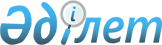 О передаче товарно-материальных ценностейПостановление Правительства Республики Казахстан от 31 октября 2002 года N
1159      Правительство Республики Казахстан постановляет: 

      1. Канцелярии Премьер-Министра Республики Казахстан, Управлению Делами Президента Республики Казахстан (по согласованию) совместно с Комитетом государственного имущества и приватизации Министерства финансов Республики Казахстан в установленном законодательством порядке передать с баланса Канцелярии Премьер-Министра Республики Казахстан на баланс Республиканского государственного казенного предприятия "Дирекция административных 

зданий Администрации Президента и Правительства Республики Казахстан" Управления Делами Президента Республики Казахстан товарно-материальные ценности согласно приложению. 

      2. Настоящее постановление вступает в силу со дня подписания.       Премьер-Министр 

      Республики Казахстан 

Приложение           

к постановлению Правительства 

Республики Казахстан     

от 31 октября 2002 года N 1159  Товарно-материальные ценности, передаваемые Республиканскому государственному казенному предприятию "Дирекция административных зданий Администрации Президента и Правительства Республики Казахстан" Управления Делами Президента Республики Казахстан ___________________________________________________________________ N  !Инвентарн.!  Наименование   !Дата   !Кол-!  Цена    ! Сумма 

п/п!  номер   !    объекта      !приоб- !во  !          ! 

   !          !                 !ретения!    !          !        

------------------------------------------------------------------- 

1  !     2    !        3        !   4   !  5 !     6    !    7 

___________________________________________________________________ 

1   01300001  Компьютер Seleron 

               366 cd комплект     1999    1  104119,00  104119,00 2   01300002  Компьютер Seleron 

               366 cd комплект     1999    1  104119,00  104119,00 3   01300003  Компьютер Seleron 

               367 mod cd компл.   1999    1  125399,00  125399,00 

4   01300004  Компьютер Seleron 

               366 cd комплект     1999    1  104119,00  104119,00 5   01300005  Компьютер Seleron 

               333 комплект        1999    1   90153,60   90153,60 6   01300006  Компьютер Seleron 

               333 комплект        1999    1   90153,60   90153,60 7   01300007  Компьютер Seleron 

               333 комплект        1999    1   90153,60   90153,60 8   01300008  Компьютер Seleron 

               333 комплект        1999    1   90153,60   90153,60 9   01300009  Компьютер Seleron 

               333 комплект        1999    1   90153,60   90153,60 10   01300010  Компьютер Seleron 

               333 комплект        1999    1   90153,60   90153,60 11   01300011  Компьютер Seleron 

               333 комплект        1999    1   90153,60   90153,60 12   01300013  Компьютер Seleron 

               333 комплект        1999    1   90153,60   90153,60 13   01300014  Компьютер Seleron 

               333 комплект        1999    1   90153,60   90153,60 14   01300035  Компьютер Seleron 

               333 комплект        1999    1   90153,60   90153,60 15   01300015  ИБП Back UPS 

               500 VA              1999    1    7980,00    7980,00 16   01300016  ИБП Back UPS 

               500 VA              1999    1    7980,00    7980,00 17   01300017  ИБП Back UPS 

               500 VA              1999    1    7980,00    7980,00 18   01300018  ИБП Back UPS 

               500 VA              1999    1    7980,00    7980,00 19   01300019  Принтер HP 

               LASER 1100          1999    1   55198,00   55198,00 20   01300020  Принтер HP 

               LASER 1100          1999    1   55198,00   55198,00 21   01300021  Принтер HP 

               LASER 1100          1999    1   55198,00   55198,00 22   01300022  Принтер HP 

               LASER 1100          1999    1   55198,00   55198,00 23   01300023  Принтер HP 

               LASER 1100          1999    1   55198,00   55198,00 24   01300024  Принтер HP 

               LASER 1100          1999    1   55198,00   55198,00 25   01300026  Принтер Epson 

               LX300A49            1999    1   25907,00   25907,00 26   01300027  Сканер Paragon 

               1200 SPA4           1999    1   34614,00   34614,00 27   01300029  Копировальный 

               аппарат Xerox 

               581 5A              1999    1  312550,00  312550,00 28   01300030  Компьютер Seleron 

               366 cd E 299 

               комплект            1999    1  130812,00  130812,00 29   01300031  Принтер HP 

               LASER JET 1100      1999    1   56435,00   56435,00 30   01300032  ИБП Senda 500 VA    1999    1    6748,00    6748,00 31   01300163  Машинка для 

               уничтожения бумаг   1999    1   24300,00   24300,00 32   01300085  Оборудование 

               охранной сигнализ.  1999    1  142554,00  142554,00 33   01300086  Оборудование 

               системы контроля 

               и ограничения 

               доступа             1999    1  133635,00  133635,00 34   01300033  Компьютер Seleron 

               500 комплект        2000    1  106949,00  106949,00 35   01300034  Компьютер Seleron 

               500 комплект        2000    1  106949,00  106949,00 36   01300036  Компьютер Seleron 

               500 комплект        2000    1  106949,00  106949,00 37   01300037  Компьютер Seleron 

               500с cd компл.      2000    1  113573,00  113573,00 38   01300038  Компьютер Seleron 

               500 комплект        2000    1  106949,00  106949,00 39   01300039  Компьютер Seleron 

               500 комплект        2000    1  106949,00  106949,00 40   01300040  Компьютер Seleron 

               500с cd компл.      2000    1  113573,00  113573,00 41   01300041  Компьютер Seleron 

               500 комплект        2000    1  113573,00  113573,00 42   01300042  Компьютер Seleron 

               500с cd компл.      2000    1  106949,00  106949,00 43   01300043  Принтер HP LASER 

               JET 1100            2000    1   56434,00   56434,00 44   01300044  Принтер HP LASER 

               JET 1100            2000    1   56434,00   56434,00 45   01300075  Генератор шума 

               Барьер              2000    1   69120,00   69120,00 46   01300076  Генератор шума 

               Барьер              2000    1   69120,00   69120,00 47   01300077  Генератор шума 

               Барьер              2000    1   69120,00   69120,00 48   01300048  UPS Patriot 600 VA  2000    1   14500,80   14500,80 49   01300049  UPS Patriot 600 VA  2000    1   14500,80   14500,80 50   01300050  UPS Patriot 600 VA  2000    1   14500,80   14500,80 51   01300051  UPS Patriot 600 VA  2000    1   14500,80   14500,80 52   01300052  UPS Patriot 600 VA  2000    1   14500,80   14500,80 53   01300054  Сетевой фильтр 

               УЗ 600              2000    1   22464,00   22464,00 54   01300055  Сетевой фильтр 

               УЗ 600              2000    1   22464,00   22464,00 55   01300056  Сетевой фильтр 

               УЗ 600              2000    1   22464,00   22464,00 56   01300057  Сетевой фильтр 

               УЗ 600              2000    1   22464,00   22464,00 57   01300058  Сетевой фильтр 

               УЗ 600              2000    1   22464,00   22464,00 58   01300059  Копировальный 

               аппарат Xerox XE62  2000    1  105850,00  105850,00 59   01300064  Компьютер Seleron 

               466                 2000    1   74826,00   74826,00 60   01300087  Видеокамера 

               Panasonik 3500      2000    1  130000,00  130000,00 61   01300094  Фотоаппарат 

               профессиональный    2000    1   38000,00   38000,00 62   01300095  Проектор ЗМ 1708 

               Overhead Progektor  2000    1   59320,00   59320,00 63   01300079  Сетевой фильтр 

               УЗ 1000             2001    1   37632,00   37632,00 64   01300080  Сетевой фильтр 

               УЗ 1000             2001    1   37632,00   37632,00 65   01300081  Сетевой фильтр 

               УЗ 600              2001    1   37632,00   37632,00 66   01300082  Сетевой фильтр 

               УЗ 600              2001    1   37632,00   37632,00 67   01300088  Матричный генератор 2001    1   40131,00   40131,00 68   01300089  Матричный генератор 2001    1   40131,00   40131,00 69   01300090  Матричный генератор 2001    1   40131,00   40131,00 70   01300091  Матричный генератор 2001    1   40131,00   40131,00 71     013000  Матричный генератор 2002    1   40610,00   40610,00 72     013000  Матричный генератор 2002    1   40610,00   40610,00 73     013000  Матричный генератор 2002    1   40610,00   40610,00 74     013000  Матричный генератор 2002    1   40610,00   40610,00 75     013000  Матричный генератор 2002    1   40610,00   40610,00 76     013000  Матричный генератор 2002    1   40610,00   40610,00 77     013000  Матричный генератор 2002    1   40610,00   40610,00 78     013000  Матричный генератор 2002    1   40610,00   40610,00 79     013000  Матричный генератор 2002    1   40610,00   40610,00 80     013000  Матричный генератор 2002    1   40610,00   40610,00 81     013000  Матричный генератор 2002    1   40610,00   40610,00 82     013000  Матричный генератор 2002    1   40610,00   40610,00 83     013000  Матричный генератор 2002    1   40610,00   40610,00 84     013000  Матричный генератор 2002    1   40610,00   40610,00 85     013000  Матричный генератор 2002    1   40610,00   40610,00 86     013000  Матричный генератор 2002    1   40610,00   40610,00 87     013000  Матричный генератор 2002    1   40610,00   40610,00 88     013000  Матричный генератор 2002    1   40610,00   40610,00 89     013000  Матричный генератор 2002    1   40610,00   40610,00 90     013000  Матричный генератор 2002    1   40610,00   40610,00 91     013000  Матричный генератор 2002    1   40610,00   40610,00 92     013000  Матричный генератор 2002    1   40610,00   40610,00 93     013000  Матричный генератор 2002    1   40610,00   40610,00 94     013000  Матричный генератор 2002    1   40610,00   40610,00 95     013000  Матричный генератор 2002    1   40610,00   40610,00 96     013000  Матричный генератор 2002    1   40610,00   40610,00 97     013000  Матричный генератор 2002    1   40610,00   40610,00 98     013000  Матричный генератор 2002    1   40610,00   40610,00 99     013000  Матричный генератор 2002    1   40610,00   40610,00 100    013000  Матричный генератор 2002    1   40610,00   40610,00 101    013000  Матричный генератор 2002    1   40610,00   40610,00 102    013000  Матричный генератор 2002    1   40610,00   40610,00 103    013000  Матричный генератор 2002    1   40610,00   40610,00 104    013000  Матричный генератор 2002    1   40610,00   40610,00 105    013000  Сетевой фильтр      2002    1   37250,00   37250,00 106    013000  Сетевой фильтр      2002    1   37250,00   37250,00 107    013000  Сетевой фильтр      2002    1   37250,00   37250,00 108    013000  Сетевой фильтр      2002    1   37250,00   37250,00 109    013000  Сетевой фильтр      2002    1   37250,00   37250,00 110    013000  Сетевой фильтр      2002    1   37250,00   37250,00 111    013000  Сетевой фильтр      2002    1   37250,00   37250,00 112    013000  Сетевой фильтр      2002    1   37250,00   37250,00 113    013000  Сетевой фильтр      2002    1   37250,00   37250,00 114    013000  Сетевой фильтр      2002    1   37250,00   37250,00 115    013000  Сетевой фильтр      2002    1   37250,00   37250,00 116    013000  Сетевой фильтр      2002    1   37250,00   37250,00 117    013000  Сетевой фильтр      2002    1   37250,00   37250,00 118    013000  Сетевой фильтр      2002    1   37250,00   37250,00 119    013000  Сетевой фильтр      2002    1   37250,00   37250,00 120    013000  Сетевой фильтр      2002    1   37250,00   37250,00 121    013000  Сетевой фильтр      2002    1   37250,00   37250,00 122    013000  Сетевой фильтр      2002    1   37250,00   37250,00 123    013000  Сетевой фильтр      2002    1   37250,00   37250,00 124    013000  Сетевой фильтр      2002    1   37250,00   37250,00 125    013000  Генератор шума      2002    1   91450,00   91450,00 126    013000  Генератор шума      2002    1   91450,00   91450,00 127    013000  Генератор шума      2002    1   91450,00   91450,00 128  01300025  Факс Panasonik 

               KYF 680             1999    1   46631,00   46631,00 129  01300065  Ретранслятор 

               автоматический      1999    1  271821,00  271821,00 130  01300066  Радиостанция с 

               зарядным устройст.  1999    1   48763,00   48763,00 131  01300067  Радиостанция с 

               зарядным устройст.  1999    1   48763,00   48763,00 132  01300068  Радиостанция с 

               зарядным устройст.  1999    1   48763,00   48763,00 133  01300069  Радиостанция с 

               зарядным устройст.  1999    1   48763,00   48763,00 134  01300070  Радиостанция с 

               зарядным устройст.  1999    1   48763,00   48763,00 135  01300071  Радиостанция с 

               зарядным устройст.  1999    1   48763,00   48763,00 136  01300072  Радиостанция с 

               зарядным устройст.  1999    1   48763,00   48763,00 137  01300073  Радиостанция с 

               зарядным устройст.  1999    1   48763,00   48763,00 138  01300082  Сотовый телефон 

               Erison              1999    1   44940,00   44940,00 139  01300096  Головной блок 

               телефонной станции 

               Panasonik KX Т61610 1999    1   95983,00   95983,00 140  01300075  Видеомагнитофон LG  1999    1   17850,00   17850,00 141   1300076  Музыкальный 

               центр LG            1999    1   19050,00   19050,00 142   1300077  Пылесос LG          1999    1   16950,00   16950,00 143   1300078  Телевизор LG (Холл) 1999    1   32600,00   32600,00 144   1300079  Телевизор SONI      1999    1   65950,00   65950,00 145   1300080  Холодильник LG      1999    1   35700,00   35700,00 146   1300081  Холодильник DAEWOO  1999    1   22650,00   22650,00 147   1300083  Холодильник Бирюса  1999    1   18950,00   18950,00 148   1300084  Телевизор LG        1999    1   29600,00   29600,00 149   1300088  Кондиционер 

               LG J1260HL          2000    1  148000,00  148000,00 150   1300089  Кондиционер 

               LG J1260HL          2000    1  148000,00  148000,00 151   1300090  Кондиционер 

               LG LW 0560 ASG      2000    1   40900,00   40900,00 152   1300091  Кондиционер 

               LG LW 0560 ASG      2000    1   40900,00   40900,00 153   1300092  Микроволновая печь 

               DAEWOO KOR 4115     2000    1   17650,00   17650,00 ------------------------------------------------------------------ 

               ИТОГО                     153            8680787,00 ------------------------------------------------------------------ 

 1   01600001  Кабинет 

               руководителя в т.ч. 1999    1  395911,00  395911,00                 

               Стол Мистер                         0,00       0,00 

               Конференц.стол                      0,00       0,00 

               Шкаф 5-ти дверный                   0,00       0,00 

               Круговая приставка                  0,00       0,00 

               Боковой столик                      0,00       0,00 

               Тумба боковая                       0,00       0,00 

2    01600003  Стул "Рио"          1999    1    4499,00    4499,00 

3    01600004  Стул "Рио"          1999    1    4499,00    4499,00 

4    01600005  Стул "Рио"          1999    1    4499,00    4499,00 

5    01600006  Стул "Рио"          1999    1    4499,00    4499,00 

6    01600008  Стул "Рио"          1999    1    4499,00    4499,00 

7    01600009  Стул "Рио"          1999    1    4499,00    4499,00 

8    01600010  Стул "Рио"          1999    1    4499,00    4499,00 

9    01600011  Стул "Рио"          1999    1    4499,00    4499,00 

10   01600012  Стул "Рио"          1999    1    4499,00    4499,00 

11   01600013  Стул "Рио"          1999    1    4499,00    4499,00 

12   01600014  Стул "Рио"          1999    1    4499,00    4499,00 

13   01600015  Стул "Рио"          1999    1    4499,00    4499,00 

14   01600016  Стул "Рио"          1999    1    4499,00    4499,00 

15   01600017  Стул "Рио"          1999    1    4499,00    4499,00 

16   01600019  Стул "Рио"          1999    1    4499,00    4499,00 

17   01600020  Стул "Рио"          1999    1    4499,00    4499,00 

18   01600021  Стул "Рио"          1999    1    4499,00    4499,00 

19   01600022  Стул "Рио"          1999    1    4499,00    4499,00 

20   01600023  Стул "Рио"          1999    1    4499,00    4499,00 

21   01600024  Стул "Рио"          1999    1    4499,00    4499,00 

22   01600025  Стул "Рио"          1999    1    4499,00    4499,00 

23   01600026  Стул "Рио"          1999    1    4499,00    4499,00 

24   01600027  Стул "Рио"          1999    1    4499,00    4499,00 

25   01600028  Стул "Рио"          1999    1    4499,00    4499,00 

26   01600029  Стул "Рис"          1999    1    4499,00    4499,00 

27   01600030  Стул "Рио"          1999    1    4499,00    4499,00 

28   01600032  Компьютерный стол   1999    1    7266,00    7266,00 

29   01600033  Компьютерный стол   1999    1    7266,00    7266,00 

30   01600034  Компьютерный стол   1999    1    7266,00    7266,00 

31   01600035  Компьютерный стол   1999    1    7266,00    7266,00 

32   01600036  Компьютерный стол   1999    1    7266,00    7266,00 

33   01600037  Компьютерный стол   1999    1    7266,00    7266,00 

34   01600038  Компьютерный стол   1999    1    7266,00    7266,00 

35   01600039  Компьютерный стол   1999    1    7266,00    7266,00 

36   01600040  Компьютерный стол   1999    1    7266,00    7266,00 

37   01600041  Компьютерный стол   1999    1    7266,00    7266,00 

38   01600042  Компьютерный стол   1999    1    7266,00    7266,00 

39   01600043  Компьютерный стол   1999    1    7266,00    7266,00 

40   01600044  Компьютерный стол   1999    1    7266,00    7266,00 

41   01600045  Компьютерный стол   1999    1    7266,00    7266,00 

42   01600046  Компьютерный стол   1999    1    7266,00    7266,00 

43   01600047  Компьютерный стол   1999    1    7266,00    7266,00 

44   01600048  Компьютерный стол   1999    1    7266,00    7266,00 

45   01600049  Компьютерный стол   1999    1    7266,00    7266,00 

46   01600050  Компьютерный стол   1999    1    7266,00    7266,00 

47   01600051  Компьютерный стол   1999    1    7266,00    7266,00 

48   01600052  Стол однотумбовый   1999    1    9908,00    9908,00 

49   01600054  Стол однотумбовый   1999    1    9908,00    9908,00 

50   01600055  Стол однотумбовый   1999    1    9908,00    9908,00 

51   01600056  Стол однотумбовый   1999    1    9908,00    9908,00 

52   01600057  Стол однотумбовый   1999    1    9908,00    9908,00 

53   01600058  Стол однотумбовый   1999    1    9908,00    9908,00 

54   01600059  Стол однотумбовый   1999    1    9908,00    9908,00 

55   01600O60  Стол однотумбовый   1999    1    9908,00    9908,00 

56   01600061  Стол однотумбовый   1999    1    9908,00    9908,00 

57   01600062  Стол однотумбовый   1999    1    9908,00    9908,00 

58   01600063  Стол однотумбовый   1999    1    9908,00    9908,00 

59   01600064  Стол однотумбовый   1999    1    9908,00    9908,00 

60   01600065  Стол однотумбовый   1999    1    9908,00    9908,00 

61   01600066  Стол однотумбовый   1999    1    9908,00    9908,00 

62   01600067  Стол однотумбовый   1999    1    9908,00    9908,00 

63   01600068  Стол однотумбовый   1999    1    9908,00    9908,00 

64   01600069  Стол однотумбовый   1999    1    9908,00    9908,00 

65   01600070  Стол однотумбовый   1999    1    9908,00    9908,00 

66   01600071  Стол однотумбовый   1999    1    9908,00    9908,00 

67   01600072  Стол однотумбовый   1999    1    9908,00    9908,00 

68   01600073  Стол однотумбовый   1999    1    9908,00    9908,00 

69   01600075  Стол однотумбовый   1999    1    9908,00    9908,00 

70   01600077  Уголок вставка      1999    1    6341,00    6341,00 

71   01600078  Уголок вставка      1999    1    6341,00    6341,00 

72   01600079  Уголок вставка      1999    1    6341,00    6341,00 

73   01600080  Уголок вставка      1999    1    6341,00    6341,00 

74   01600081  Уголок вставка      1999    1    6341,00    6341,00 

75   01600082  Уголок вставка      1999    1    6341,00    6341,00 

76   01600083  Шкаф высокий 

               без стекла          1999    1   19155,00   19155,00 

77   01600084  Шкаф высокий 

               без стекла          1999    1   19155,00   19155,00 

78   01600085  Шкаф высокий 

               без стекла          1999    1   19155,00   19155,00 

79   01600086  Шкаф высокий 

               без стекла          1999    1   19155,00   19155,00 

80   01600089  Шкаф высокий 

               без стекла          1999    1   19155,00   19155,00 

81   01600090  Шкаф высокий 

               без стекла          1999    1   19155,00   19155,00 

82   01600091  Шкаф высокий 

               без стекла          1999    1   19155,00   19155,00 

83   01600092  Шкаф высокий 

               без стекла          1999    1   19155,00   19155,00 

84   01600093  Шкаф для одежды     1999    1   18494,00   18494,00 

85   01600094  Шкаф для одежды     1999    1   18494,00   18494,00 

86   01600095  Шкаф для одежды     1999    1   18494,00   18494,00 

87   01600096  Шкаф для одежды     1999    1   18494,00   18494,00 

88   01600097  Шкаф для одежды     1999    1   18494,00   18494,00 

89   01600100  Шкаф для одежды     1999    1   18494,00   18494,00 

90   01600101  Шкаф для одежды     1999    1   18494,00   18494,00 

91   01600102  Шкаф для одежды     1999    1   18494,00   18494,00 

92   01600103  Шкаф для одежды     1999    1   18494,00   18494,00 

93   01600104  Журнальный столик   1999    1    7926,00    7926,00 

94   01600105  Журнальный столик   1999    1    7926,00    7926,00 

95   01600106  Журнальный столик   1999    1    7926,00    7926,00 

96   01600107  Стол письменный     1999    1   10080,00   10080,00 

97   01600108  Стол приставка      1999    1   12550,00   12550,00 

98   01600109  Тумбочка-кассета    1999    1    7926,00    7926,00 

99   01600110  Тумбочка под факс   1999    1   15852,00   15852,00 

100  01600111  Шкаф открытый 

               со стеклом          1999    1   21136,00   21136,00 

101  01600112  Тумба-бар           1999    1   15852,00   15852,00 

102  01600113  Шкаф низкий         1999    1   12550,00   12550,00 

103  01600114  Мягкая мебель       1999    1   36999,00   36999,00 

104  01600115  Мягкая мебель       1999    1   36999,00   36999,00 

105  01600116  Кресло              1999    1   14308,00   14308,00 

106  01600117  Кресло              1999    1   14308,00   14308,00 

107  01600118  Кресло              1999    1   14308,00   14308,00 

108  01600119  Кресло              1999    1   14308,00   14308,00 

109  01600120  Кресло              1999    1   14308,00   14308,00 

110  01600121  Кресло              1999    1   14308,00   14308,00 

111  01600123  Шкаф высокий 

               для бумаг           1999    1   22372,00   22372,00 

112  01600124  Тумба под TV        1999    1   11650,00   11650,00 

113  01600125  Трибуна             1999    1    7000,00    7000,00 

114  01600126  Кресло              1999    1   31704,00   31704,00 

115  01600127  Кресло              1999    1   31704,00   31704,00 

116  01600128  Стул черный         1999    1    4624,00    4624,00 

117  01600129  Стул черный         1999    1    4624,00    4624,00 

118  01600130  Стул черный         1999    1    4624,00    4624,00 

119  01600132  Стул черный         1999    1    4624,00    4624,00 

120  01600133  Стул черный         1999    1    4624,00    4624,00 

121  01600134  Стул черный         1999    1    4624,00    4624,00 

122  01600135  Стул черный         1999    1    4624,00    4624,00 

123  01600136  Стул черный         1999    1    4624,00    4624,00 

124  01600137  Стул черный         1999    1    4624,00    4624,00 

125  01600138  Стул черный         1999    1    4624,00    4624,00 

126  01600139  Стул черный         1999    1    4624,00    4624,00 

127  01600140  Стул черный         1999    1    4624,00    4624,00 

128  01600141  Стул черный         1999    1    4624,00    4624,00 

129  01600142  Стул черный         1999    1    4624,00    4624,00 

130  01600143  Стул черный         1999    1    4624,00    4624,00 

131  01600144  Стул черный         1999    1    4624,00    4624,00 

132  01600145  Стул черный         1999    1    4624,00    4624,00 

133  01600146  Телефон             1999    1    4795,00    4795,00 

134  01600147  Телефон "Panasonik" 1999    1    3780,00    3780,00 

135  01600148  Телефон "Panasonik" 1999    1    3780,00    3780,00 

136  01600149  Телефон "Panasonik" 1999    1    3780,00    3780,00 

137  01600150  Телефон "Panasonik" 1999    1    3780,00    3780,00 

138  01600151  Телефон "Panasonik" 1999    1    3780,00    3780,00 

139  01600152  Телефон "Panasonik" 1999    1    3780,00    3780,00 

140  01600153  Телефон "Panasonik" 1999    1    3780,00    3780,00 

141  01600154  Телефон "Panasonik" 1999    1    3780,00    3780,00 

142  01600156  Телефон "Panasonik" 1999    1    3780,00    3780,00 

143  01600157  Телефон "Panasonik" 1999    1    3780,00    3780,00 

144  01600159  Телефон "Panasоnik" 1999    1   14175,00   14175,00 

145  01600160  Телефон "Panasonik" 1999    1   14850,00   14850,00 

146  01600161  Телефон "Panasonik" 1999    1   14850,00   14850,00 

147  01600162  Телефон "Panasonik" 1999    1   16875,00   16875,00 

148  01600172  Жалюзи (комплект)   1999    1    1970,00  164500,00 

149  01600173  Сейф бухгалтерский  1999    1   75000,00   75000,00 

150  01600178  Стол письменный     1999    1   11360,00   11360,00 

151  01600179  Компьютерный стол   1999    1   12070,00   12070,00 

152  01600180  Стол угловой        1999    1    9230,00    9230,00 

153  01600181  Стол приставка      1999    1    9940,00    9940,00 

154  01600182  Стол приставка      1999    1    9940,00    9940,00 

155  01600183  Тумба контейнер     1999    1    9940,00    9940,00 

156  01600184  Тумба контейнер     1999    1    9940,00    9940,00 

157  01600185  Стол орех. L4       2000    1   10080,00   10080,00 

158  01600186  Стол орех. L4       2000    1   10080,00   10080,00 

159  01600187  Стол орех. L4       2000    1   10080,00   10080,00 

160  01600188  Стол орех. L4       2000    1   10080,00   10080,00 

161  01600189  Стол орех. L4       2000    1   10080,00   10080,00 

162  01600190  Стол орех. L4       2000    1   10080,00   10080,00 

163  01600192  Стол орех. L4       2000    1   10080,00   10080,00 

164  01600193  Стол орех. L4       2000    1   10080,00   10080,00 

165  01600204  Стол орех. L4       2000    1   10080,00   10080,00 

166  01600205  Стол орех. L4       2000    1   10080,00   10080,00 

167  01600206  Шкаф для одежды 

               Р206ч               2000    1   20160,00   20160,00 

168  01600207  Шкаф для бумаг. 

               орех Р306           2000    1   23040,00   23040,00 

169  01600208  Стол орех для 

               заседаний L29       2000    1   10080,00   10080,00 

170  01600209  Стулья "Изо" черн.  2000    1    4608,00    4608,00 

171  01600210  Стулья "Изо" черн.  2000    1    4608,00    4608,00 

172  01600211  Стулья "Изо" черн.  2000    1    4608,00    4608,00 

173  01600212  Стулья "Изо" черн.  2000    1    4608,00    4608,00 

174  01600213  Стулья "Изо" черн.  2000    1    4608,00    4608,00 

175  01600214  Стулья "Изо" черн.  2000    1    4608,00    4608,00 

176  01600215  Стулья "Изо" черн.  2000    1    4608,00    4608,00 

177  01600216  Стулья "Изо" черн.  2000    1    4608,00    4608,00 

178  01800217  Стулья "Изо" черн.  2000    1    4608,00    4608,00 

179  01600218  Стулья "Изо" черн.  2000    1    4608,00    4608,00 

180  01600219  Стулья "Изо" черн.  2000    1    4608,00    4608,00 

181  01600221  Стулья "Изо" черн.  2000    1    4608,00    4608,00 

182  01600223  Стулья "Изо" черн.  2000    1    4608,00    4608,00 

183  01600224  Стулья "Изо" черн.  2000    1    4608,00    4608,00 

184  01600225  Стулья "Изо" черн.  2000    1    4608,00    4608,00 

185  01600226  Стулья "Изо" черн.  2000    1    4608,00    4608,00 

186  01600227  Стулья "Изо" черн.  2000    1    4608,00    4608,00 

187  01600228  Стулья "Изо" черн.  2000    1    4608,00    4608,00 

188  01600229  Стулья "Изо" черн.  2000    1    4608,00    4608,00 

189  01600230  Стулья "Изо" черн.  2000    1    4608,00    4608,00 

190  01600231  Стулья "Изо" черн.  2000    1    4608,00    4608,00 

191  01600232  Стулья "Изо" черн.  2000    1    4608,00    4608,00 

192  01800233  Стулья "Изо" черн.  2000    1    4608,00    4608,00 

193  01600234  Стулья "Изо" черн.  2000    1    4608,00    4608,00 

194  01600235  Стулья "Изо" черн.  2000    1    4608,00    4608,00 

195  01600236  Стулья "Изо" черн.  2000    1    4608,00    4608,00 

196  01600237  Стулья "Изо" черн.  2000    1    4608,00    4608,00 

197  01600238  Стулья "Изо" черн.  2000    1    4608,00    4608,00 

198  01600239  Стулья "Изо" черн.  2000    1    4608,00    4608,00 

199  01600240  Стулья "Изо" черн.  2000    1    4608,00    4608,00 

200  01600242  Стулья "Изо" черн.  2000    1    4608,00    4608,00 

201  01600245  Шкаф для одежды 

               Р206ч.              2000    1   20160,00   20160,00 

202  01600246  Шкаф для бумаг. 

               черн. Р202          2000    1   18720,00   18720,00 

203  01600247  Шкаф для бумаг. 

               черн. Р202          2000    1   18720,00   18720,00 

204  01600248  Шкаф для одежды 

               Р206ч.              2000    1   20160,00   20160,00 

205  01600249  Шкаф для бумаг 

               черн. Р202          2000    1   18720,00   18720,00 

206  01600250  Стол черн. L5       2000    1   11520,00   11520,00 

207  01600251  Компьютерный стол 

               черн. М2            2000    1    9360,00    9360,00 

208  01600252  Стол угловой 

               черн. V1            2000    1    8640,00    8640,00 

209  01600253  Тумбочка черн.С2    2000    1    9360,00    9360,00 

210  01600254  Журнальный столик 

               орех У2             2000    1    5760,00    5760,00 

211  01600255  Печатная машинка 

               Olivetti E510       1999    1   29498,00   29498,00 

212  01600257  Экран ЗМ WS 180 

               Wall Screen (наст)  2000    1   29510,00   29510,00 

213  01600260  Стол письменный 

               АНч.                2000    1   17280,00   17280,00 

214  01600261  Стол письменный 

               А11ч.               2000    1   17280,00   17280,00 

215  01600262  Стол письменный 

               А11ч.               2000    1   17280,00   17280,00 

216  01600264  Шкаф металлический  2000    1   25000,00   25000,00 

217  01600265  Шкаф металлический  2000    1   25000,00   25000,00 

218  01600266  Сейф металлический  2000    1   15600,00   15600,00 

219  01600267  Сейф металлический  2000    1   15600,00   15600,00 

220  01600268  Сейф металлический  2000    1   15600,00   15600,00 

221  01600269  Телефон "Panasonik" 

               KX-T180             1999    1   14500,00   14500,00 

222  01600270  Телефон "Panasonik" 

               KX-T10SK            1999    1    4950,00    4950,00 

223  01600271  Телефон "Panasonik" 

               KX-T5SK             1999    1    3850,00    3850,00 

224  01600277  Тепловентилятор 

               SIMENS "В"          1999    1    7200,00    7200,00 

225  01600278  Вентилятор с 

               пультом             1999    1    6050,00    6050,00 

228  01600279  Сейф металлический  1999    1   15600,00   15600,00 

227  01600280  Сейф металлический  1999    1   15600,00   15600,00 

226  01800281  Сейф металлический  1999    1   15600,00   15600,00 

229  01600282  Сейф металлический  1999    1   15600,00   15600,00 

230  01600283  Сейф металлический  1999    1   15600,00   15600,00 

231  01600284  Сейф металлический  1999    1   15600,00   15600,00 

232  01600285  Сейф металлический  1999    1   15600,00   15600,00 

233  01600286  Сейф металлический  1999    1   15600,00   15600,00 

234  01600287  Сейф металлический  1999    1   15600,00   15600,00 

235  01600288  Сейф металлический  1999    1   15600,00   15600,00 

236  01600289  Сейф металлический  1999    1   15600,00   15600,00 

237  01600290  Шкаф металлический  1999    1   19320,00   19320,00 

------------------------------------------------------------------ 

               Итого                     237            2984952,00 

               Всего по счету "01"       390           11665739,00 

------------------------------------------------------------------ 1          1  Вентилятор          1999    1    2600,00    2600,00 

2          2  Вентилятор          1999    1    2600,00    2600,00 

3          3  Кофеварка           1999    1    3900,00    3900,00 

4         16  Радиатор "Bindtone" 1999    1   11985,00   11985,00 

5         17  Радиатор "Bindtone" 1999    1   11985,00   11985,00 

6         18  Радиатор "Laminox" 

               9 секц.            1999    1   10582,00   10582,00 

7         19  Радиатор "Laminox" 

               9 секц.            1999    1   10582,00   10582,00 

8         20  Радиатор "Laminox" 

               8 секц.            1999    1   10153,00   10153,00 

9         21  Радиатор "Laminox" 

               6 секц.            1999    1   10153,00   10153,00 

10      26-33  Зеркало квадратное 1999    7    1200,00    8400,00 

11      34-35  Зеркало овальное   1999    1    2600,00    2600,00 

12      36-37  Зеркало 

               полуовальное       1999    2    3000,00    6000,00 

13         38  Зеркало большое    1999    1    4748,00    4748,00 

14         24  Портрет Президента 

               РК                 1999    1    7550,00    7550,00 

15         25  Портрет Президента 

               РК                 1999    1    7550,00    7550,00 

16         23  Герб РК            1999    1   25300,00   25300,00 

17             Чайник PHILIPS 

               НD 4629            1999    1    5600,00    5600,00 

18             Чайник TEFAL 

               Vittese            1999    1    6400,00    6400,00 

19         41  Антенна            1999    1    1050,00    1050,00 

20         42  Станок для 

               прошивания дел     1999    1    1200,00    1200,00 

21      47-48  Калькулятор 

               CITIZEN SDC 414    1999    2    3096,00    6192,00 

22      49-62  Фильтр телефонный 

               (аналоговый)       1999   14    3660,00   51240,00 

23      63-78  Фильтр телефонный 

               (Цифровый)         1999    7    9996,00   69972,00 

24     79-148  Фильтр 

               радиотрансляции    1999   70   14594,00 1021580,00 

25    149-150  Мышка Genius Easy 

               Mouse PS/2         1999    2     530,00    1060,00 

26             Фильтр тел. 

               аналоговый         2002    5    4050,00   20250,00 

27             Фильтр тел. 

               цифровой           2002   62    9760,00  605120,00 

28      45-46  Телефонный аппарат 1999    2    3625,00    7250,00 

29             Флаг РК                    1    4500,00    4500,00 

30             Подставка мраморная        1   33600,00   33600,00 

31             Лампа настольная           1    3000,00    3000,00 

--------------------------------------------------------------------               

              Всего по счету "07"       194            1974702,00 

-------------------------------------------------------------------- 

      Всего материальных ценностей по счетам "01", "07" в сумме 

13 640 441,00 (Тринадцать миллионов шестьсот сорок тысяч четыреста 

сорок один тенге 00 тиын) 

____________________________________________________________________ 
					© 2012. РГП на ПХВ «Институт законодательства и правовой информации Республики Казахстан» Министерства юстиции Республики Казахстан
				